國際暨南國際大學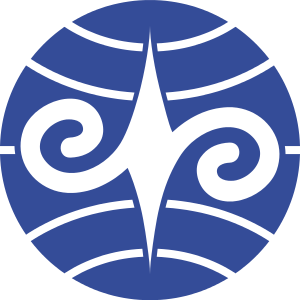 National Chi Nan University 境外短期研修/交換生─離校程序單Short-term /Exchange Student ─ Table of Departure Please make sure that all the blanks in the table below are filled before your departure from National Chi Nan University:General Information：Office Items：Note *：Without completing the requests, state in Item 3-2, the host university would notify the home university and confiscate the deposit.姓名 Full Name國籍 Nationality護照號碼 Passport Number學號 Student ID No.選讀系所 Department of Exchange宿舍房號 Dormitory Room No.居住地址Corresponding Address電話 Phone No.電郵地址 E-mail Address離台時間 Time of Departure姓名Full Name學號Student ID No.系所Department項次Item承辦單位Administrative Section說明Instruction承辦單位簽章Registration Confirmation備註Remarks1選讀系所Department of ExchangeReturn any borrowed documents or equipment.2圖書館LibraryReturn all the documents, CDs , DVDs and books.3學務處住宿服務組Student Dormitory Service SectionFill in the “student dormitory check-out form”.Return all dormitory equipment to administrator and clean up the room.*Deposit refund (NT$ 2000).4國際處Office of International and Cross-Strait AffairsHand in the study report and pictures to OIA.Email your study report and pictures to hanchun@mail.ncnu.edu.twTo complete the leaving procedure.